Follow-Up Email
SUBJECT:  Questions about our free new therapy program for chronic back or joint pain?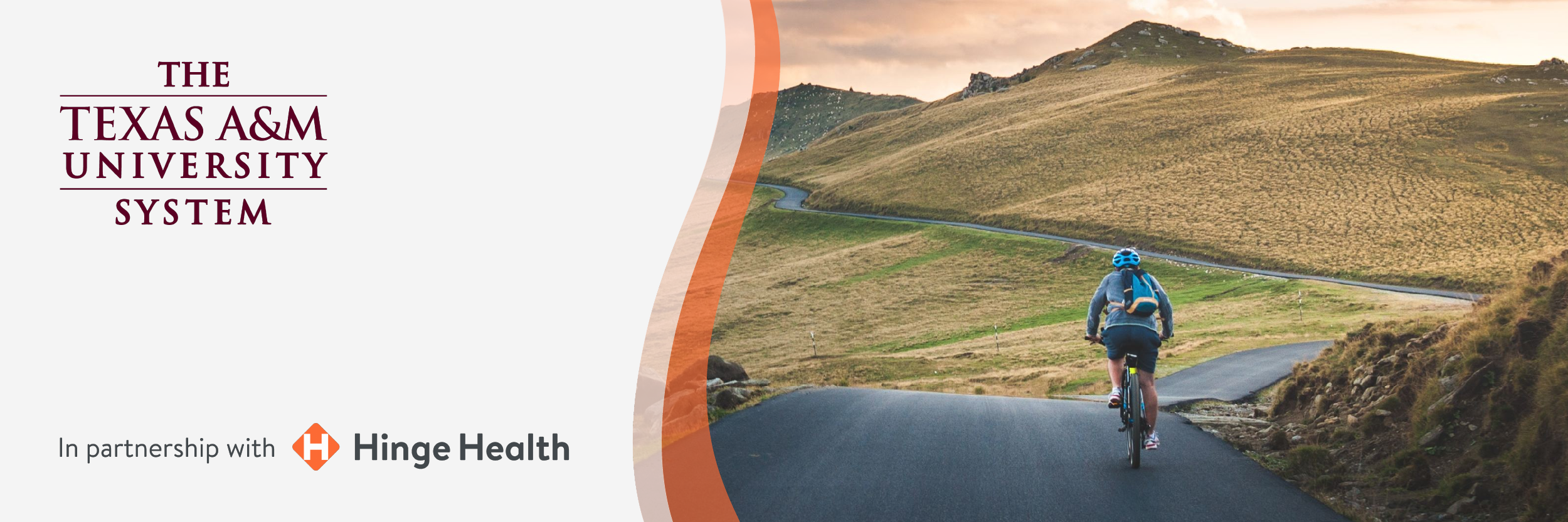 Suffering from back, knee, hip, neck, or shoulder pain? By now, you may have heard that you and covered family members have free access to Hinge Health’s digital exercise therapy program for chronic pain. There are still spots left, so be sure to click here to learn more and apply!Once enrolled, you’ll receive:Convenient Exercise Therapy: Personalized to you, and in the convenience of your home1-on-1 Coaching and peer support: To motivate you and help you meet your goalsEducation: To help you understand treatment options and how you can manage your painIt only takes 45 minutes per week and participation is 100% confidential. Don’t miss out on this exciting new benefit – apply today at HINGEHEALTH.COM/TAMUSWELLNESSIf you have any questions about the program, email hello@hingehealth.com or call (855) 902-2777.
Note: Must be 18+ and enrolled in an A&M System medical plan.